3ème Colloque International de l’IRAFPA sur l’Intégrité Académique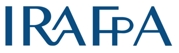 « Défis et incertitudes de l'intégrité académique à l'ère de l'intelligence artificielle »Université de Coimbra (Portugal), Campus de Figueira da FozJeudi 20 – samedi 22 juin 2024Proposition de soumission de communicationDates à retenir1er novembre 2023 : début des soumissions des propositions de communication (3 000 caractères maximum, espaces compris), à envoyer à Michelle Bergadaà (michelle.bergadaa@unige.ch)et Paulo Peixoto (pp@uc.pt)31 janvier 2024 : clôture des soumissions des propositions de communication15 février 2024 : décision d’acceptation par le Comité scientifique1er mai 2024 : remise du texte (20 000 caractères maximum, espaces compris) pour publication dans les Actes du colloque.CoprésidentsMichelle Bergadaà et Paulo Peixoto- Proposition de communication -3ème Colloque International de l’IRAFPA sur l’Intégrité Académique« Défis et incertitudes de l'intégrité académique à l'ère de l'intelligence artificielle »Université de Coimbra (Portugal), 20 – 22 juin 2024Merci de remplir les cases de droite du document.Date : …Titre : …Auteur(s) : …Contact email : …1. Quel est le thème de la communication ? En d’autres mots : de quoi va-t-on parler ? Il s’agit de situer d’emblée, pour l’auditoire, le champ et les dimensions de l’intégrité sur lesquels va porter la communication ainsi que son objectif.2. Quelle est la question de recherche soulevée ?Une fois le thème présenté, l’enjeu consiste à bien identifier la question de recherche qui fonde cette communication.L’intérêt de cette question de recherche peut être de plusieurs ordres : caractère particulièrement intrigant d’un constat, poids et importance particulière des enjeux, caractère emblématique et novateur…3. Pourquoi est-ce une question importante pour le monde académique en termes d’intégrité ?Ce qui semble important pour vous ne l’est pas forcément encore pour tous les membres de la communauté académique.Il faut donc éveiller l’intérêt pour la question abordée (au plan éthique, scientifique, juridique, humain, organisationnel, etc.).4. A qui parle-t-on avec cette communication ?Tout auteur s’adresse spontanément à un auditoire : collègue, professeur, doctorant, président d’université…Il importe donc de bien expliciter à qui est vraiment destinée la communication afin que le comité scientifique puisse organiser au mieux les sessions du colloque.5. Quels champs d’expertise sont mobilisés ?Il s’agit de circonscrire le cadre analytique dans lequel se situeront les connaissances (juridiques, organisationnelles, éthiques, scientifiques…) qui seront mobilisées dans la communication.(10 références bibliographiques maximum)6. Quelle trame narrative propose-t-on ?Toute situation envisagée a une stratégie de présentation. L’audience durant le colloque sera constituée de chercheurs des sciences de l’intégrité mais aussi de personnes souhaitant se familiariser avec le champ.Vous devez préciser votre angle d’attaque et votre choix méthodologique et/ou épistémologique afin que l’analyse prime sur la description.7. Quelle sera la contribution de votre communication à l’intégrité ?Quelle sera la valeur ajoutée de votre travail pour les sciences de l’intégrité ?De nombreuses communications existent, mais chacun contribue de manière distinctive.